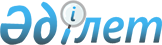 О внесении изменений в решение Атбасарского районного маслихата от 22 февраля 2017 года № 6С 9/10 "Об утверждении Правил оказания социальной помощи, установления размеров и определения перечня отдельных категорий нуждающихся граждан Атбасарского района"
					
			Утративший силу
			
			
		
					Решение Атбасарского районного маслихата Акмолинской области от 20 апреля 2023 года № 8С 2/2. Зарегистрировано Департаментом юстиции Акмолинской области 5 мая 2023 года № 8555-03. Утратило силу решением Атбасарского районного маслихата Акмолинской области от 17 ноября 2023 года № 8С 9/4
      Сноска. Утратило силу решением Атбасарского районного маслихата Акмолинской области от 17.11.2023 № 8С 9/4 (вводится в действие по истечении десяти календарных дней после дня его первого официального опубликования).
      Атбасарский районный маслихат РЕШИЛ:
      1. Внести в решение Атбасарского районного маслихата "Об утверждении Правил оказания социальной помощи, установления размеров и определения перечня отдельных категорий нуждающихся граждан Атбасарского района" от 22 февраля 2017 года № 6С 9/10 (зарегистрировано в Реестре государственной регистрации нормативных правовых актов под № 5835) следующие изменения:
      в Правилах оказания социальной помощи, установления размеров и определения перечня отдельных категорий нуждающихся граждан Атбасарского района, утвержденных указанным решением:
      подпункт 2) пункта 6 изложить в новой редакции:
      "2) День Республики – 25 октября:
      лицам с инвалидностью 1, 2, 3 групп и детям с инвалидностью, единовременно в размере 2 (два) месячных расчетных показателей;
      пенсионерам с минимальной и ниже минимального размера пенсии, единовременно в размере 2 (два) месячных расчетных показателей;";
      подпункт 3) пункта 6 изложить в новой редакции:
      "3) День Независимости -16 декабря:
      жертвам политических репрессий, лицам, пострадавшим от политических репрессий, имеющим инвалидность или являющимся пенсионерами, реабилитированным в порядке, установленном Законом Республики Казахстан "О реабилитации жертв массовых политических репрессий", единовременно в размере 3 (три) месячных расчетных показателей;
      лицам, подвергшимся репрессиям за участие в событиях 17-18 декабря 1986 года в Казахстане, за исключением лиц, осужденных за совершение умышленных убийств и посягательство на жизнь работника милиции, народного дружинника в этих событиях, в отношении которых сохраняется действующий порядок пересмотра уголовных дел, единовременно в размере 200 000 (двести тысяч) тенге и возмещение затрат на санаторно-курортное лечение, единовременно в размере не более 30 (тридцати) месячных расчетных показателей.";
      подпункт 1) пункта 7 изложить в новой редакции:
      "1) гражданам (семьям) пострадавшим вследствие стихийного бедствия или пожара по месту возникновения стихийного бедствия или пожара, без учета среднедушевого дохода единовременно в размере 100 (сто) месячных расчетных показателей;".
      2. Настоящее решение вводится в действие по истечении десяти календарных дней после дня его первого официального опубликования.
					© 2012. РГП на ПХВ «Институт законодательства и правовой информации Республики Казахстан» Министерства юстиции Республики Казахстан
				
      Председатель Атбасарского районного маслихата 

Н. Рахимов
